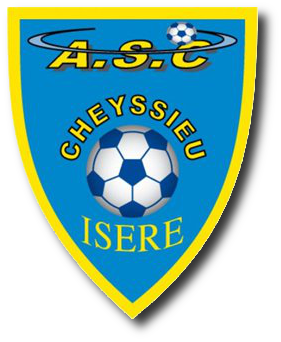 DATE DE REPRISE ENTRAINEMENT DES CATEGORIES JEUNESSAISON 2018 – 2019Mercredi 12 septembre17h30 – 19h00